Támogatási megállapodás módosítási kérelem Módosítás tárgya (a módosítandó pontra való hivatkozás kötelező)IndoklásCsatolt mellékletekKelt…, 20… év … hónap … napján. 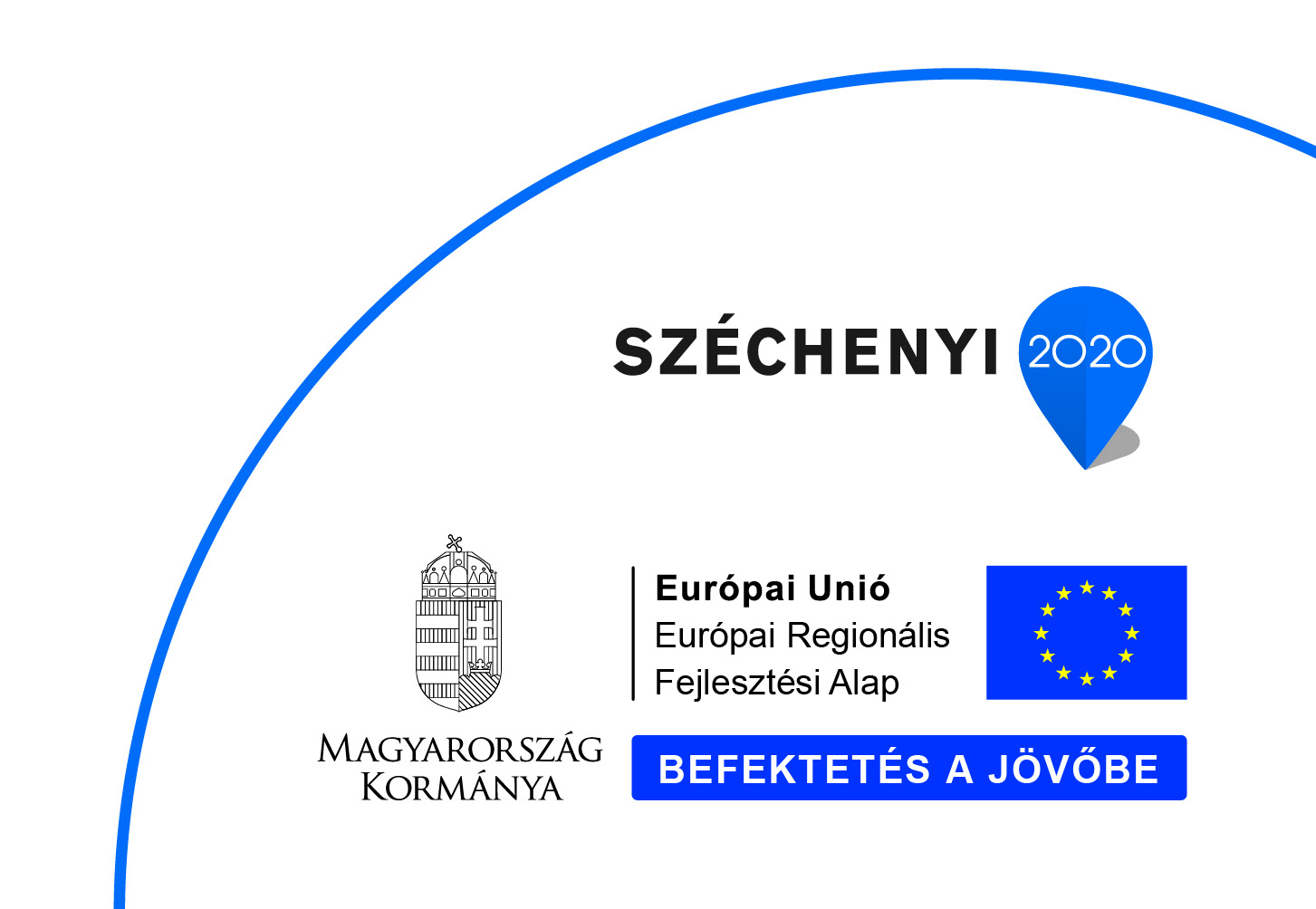 Támogatási megállapodás száma:Címzett KKV neve:Projektvezető neve:Projektvezető e-mail:……………………………Képviselő nevebeosztásaP.H.